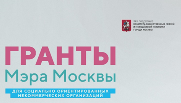 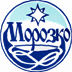 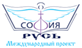 Проект реализуется при поддержке Грантов Мэра Москвы для социально ориентированных НКО Комитета общественных связей и молодежной политики города МосквыЗАЯВКА НА УЧАСТИЕ/ APPLICATION FOR PARTICIPATIONДистанционного Фестиваля-конкурса«Звуки и краски Мира» 
В рамках Международного Социального Проекта Фестивалей- конкурсов культуры, искусства, науки и образования «София-Русь» (учредитель – Школа «Морозко»)15.01.2024 - 15.05.2024г.www.sofiarus.org https://t.me/sofiarusfest www.vk.com/sofiarusfest                                  info@sofiarus.orgМосква: тел. Whatsapp: +7 916 339 41 17 ФИО (участник)Полное название коллективагород Ф.И.О. руководителя Организация (учреждение) от которого участник (коллектив) Ф.И.О. директора организации Адрес организации Телефон (раб., моб.) Факс Электронная почта Конкурсное направление (ИЗО, ДПИ, ВОКАЛ, ТЕАТР, ХОРЕОГРАФИЯ)Тема конкурсной работыНоминация – («ДЕБЮТ», «ПРИЗНАНИЕ», «ПРОФИ», «ЭКСПЕРИМЕНТ»)Возрастная категория – Дисциплина конкурсного направленияНоминация конкурсного направления (соло, дуэт, трио и т.д.)Название работы - Контактное лицо,телефон (моб.) эл.почта – Комментарии – Comments